BULLETIN D’INSCRIPTIONLa signature de ce bulletin atteste l’acceptation par le stagiaire des conditions générales CONDITIONS GENERALESARTICLE I - CONDITIONS DE PAIEMENTLe paiement doit être effectué à l’inscription par chèque ou carte bancaire.Pour les stages dont le montant est compris entre 300 € et 700 €, il est possible de régler par chèque à l’inscription en 2 fois.Pour les stages dont le montant est supérieur à 700 €, il est possible de régler par chèque à l’inscription en 3 fois.L’inscription n’est effective qu’avec la remise du règlementARTICLE II - CONDITIONS D’ANNULATIONToute annulation par le stagiaire ne sera effective qu’après réception, par le service, d’une demande écrite par courrier ou par messagerie.En application de l’article L 6353-5 du code du travail, le stagiaire dispose, à compter de la signature du présent bulletin, d’un délai de rétractation de 10 jours notifié par lettre recommandée avec AR.Après le délai de rétractation et avant le 1er jour de la formation, le remboursement se fera sous déduction d’une retenue de 120,00 € pour frais de dossier.A partir du 1er jour de la formation, aucun remboursement ne sera possible, sauf cas de force majeure dûment justifié. En application de l’article L 6353-7 du code du travail, le montant du remboursement sera calculé au prorata des cours non suivis auquel s’ajoutera la retenue pour frais de dossier de 120,00 €.  Tout cours annulé par Sorbonne Université sera rattrapé.ARTICLE IIIPour bénéficier d’une réduction, le stagiaire devra fournir à l’inscription un justificatif valable et récentARTICLE IVLe stagiaire reconnaît avoir pris connaissance des informations pratiques fournies dans le catalogue.Le service se réserve le droit, jusqu’à sa mise en place, de retarder ou d’annuler un stage qui ne compterait pas un nombre suffisant d’inscrits ou de modifier les horaires pour des raisons administratives.Afin de permettre une action de formation de qualité et efficace, le stagiaire est informé qu’il est nécessaire de posséder, avant le début du stage, le niveau de connaissances requis.Aucun changement de groupe ou de niveau ne s’effectuera :Sans l’avis du Service de la Formation Continue ;Sans l’accord de l’enseignant ;Après le second cours.ARTICLE VUne convocation envoyée au stagiaire avant le début des cours indique :La date du début des cours ;Le lieu précis de leur déroulement.Une feuille de présence avec la liste des stagiaires devra être signée par ceux-ci à chaque séance.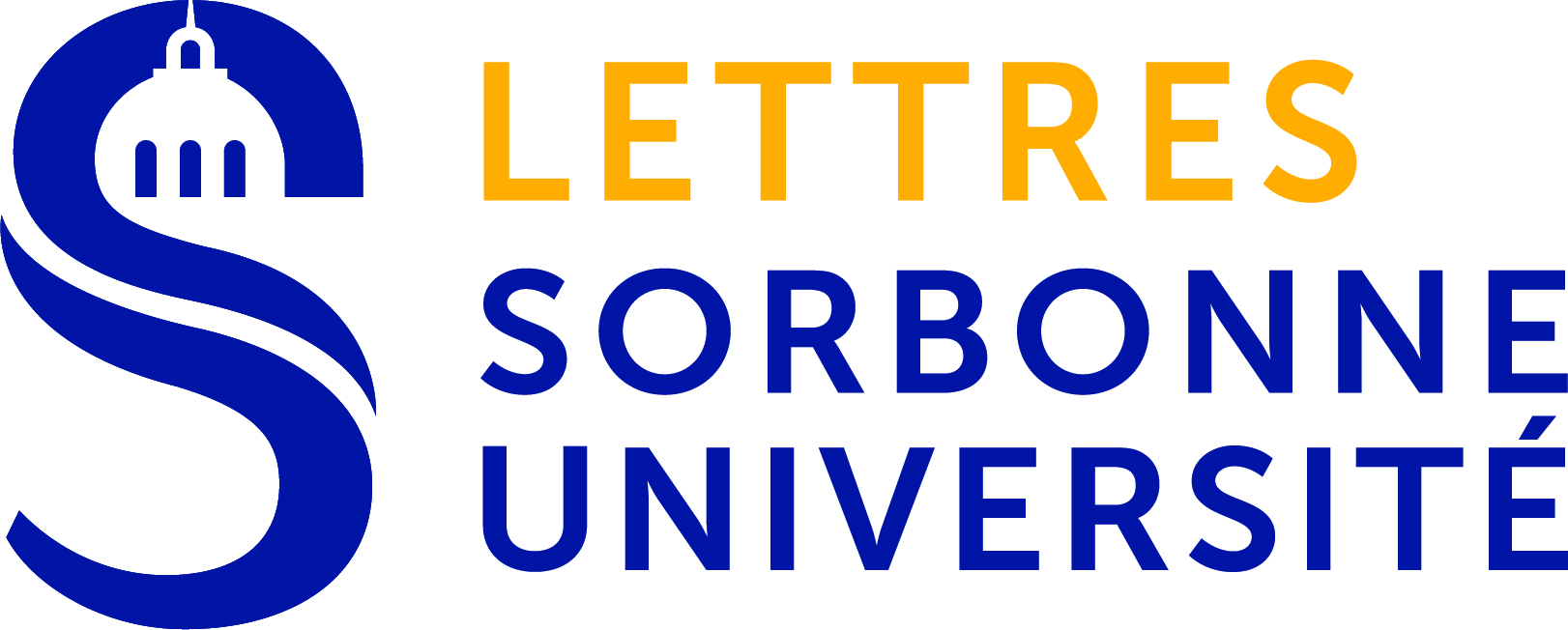 Service Formation Continue56 Bd des Batignolles 75017 Paris01 53 42 30 39Fax : 01 53 42 30 49formation-continue@paris-sorbonne.fr NOM…………………………………………………………………PRÉNOM…………………………………………ADRESSE : N°………...	Rue .……………………………………………………………………………………………..Code Postal…...……………….. Localité………………………………………………………………………………….NATIONALITÉ : ………………………………..……….. DATE DE NAISSANCE : …………………………………TÉL.  ……………………………………………… E-mail……..…………….. …………………………………………PROFESSION :……………………………………………………………………………………………………………Salarié            Profession indépendante                 Demandeur d’emploi           Retraité/Sans emploi Ancien stagiaire         Etudiant                   2ème inscription                Personnel Sorbonne Université   INTITULE STAGE CHOISI………………………………………JOUR/HEURE……………………………………..NIVEAU………RESULTAT DU TEST DE LANGUE…………NOMBRE D’HEURES……………………………...MONTANT TOTAL DU STAGE…….……………….. MONTANT AVEC REDUCTION…..………………………..  La réduction ne sera appliquée que sur présentation d’un justificatif valable au moment de l’inscriptionPAIEMENT par chèque bancaire/postal à l’ordre de l’Agent Comptable de l’Université Sorbonne UniversitéNOM DU TITULAIRE DU COMPTE…………………………………………………………………………………… NOM DE LA BANQUE…………………………………………………………………………………………………..NUMÉRO DU CHÈQUE* ………………………………MONTANT……………………..LE………………………….NUMÉRO DU CHÈQUE* ………………………………MONTANT……………………..LE………………………….NUMÉRO DU CHÈQUE* ………………………………MONTANT……………………..LE…………………………*voir au verso les conditions généralesPAIEMENT par carte bancaire    MASTER CARD           VISA        MONTANT………………………….DATE…………………………………..Paris leSIGNATURE DU STAGIAIRE                                                              VISA DU SERVICEL’INSCRIPTION EST EFFECTIVE AVEC LA REMISE DU REGLEMENT.ENTREPRISE OU ORGANISME FINANCEURRAISON SOCIALE ET ADRESSE……………………………………………………………………………………………………………………………………………………………N° SIRET………………………………………………PERSONNE A CONTACTER……………………………………………………………………………………………Tél. ………………………………………E-mail…………………………………………………………………………….Tarifs fixés par la délibération du CA du 1er décembre 2017  